Szkoła Podstawowa nr 4 w Kościerzynie im. Nauczycieli Bohaterów Ziemi Kościerskiej PRZEDMIOTOWE ZASADY OCENIANIA Z MUZYKI  DLA KLAS IV – VII 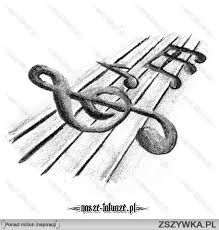 Obowiązuje od roku szkolnego 2021/2022  Wymagania edukacyjne opracowane zostały w oparciu o:program nauczania ogólnego muzyki w szkole podstawowej „Lekcja muzyki” zgodnie z podstawą programową oraz „I gra muzyka” wydawnictwa „Nowa Era”  Wewnątrzszkolny System Oceniania Zgodnie z założeniami nowej reformy programowej nowy system oceniania powinien zapewnić:Pobudzenie rozwoju umysłowego uczniaUkierunkowanie jego dalszej, samodzielnej pracy oraz wdrażanie do systematyczności, samokontroli i samoocenyNabywanie umiejętności rozróżniania zachowań pozytywnych i negatywnychDostarczanie rodzicom bieżącej informacji o osiągnięciach dzieci, a nauczycielom wiedzy, w jakim stopniu założone cele kształcenia zostały zrealizowaneOcenie podlegać będą następujące elementy:Prowadzenie zeszytu przedmiotowego ŚpiewGra (na instrumencie melodycznym np. flecie, dzwonkach, flażolecie oraz na instrumentach perkusyjnych niemetodycznych lub innych)Wypowiedzi ucznia na temat utworów muzycznychDziałania twórczeZnajomość terminów i wiedza muzycznaAktywność na lekcjachProwadzenie zeszytu przedmiotowegoOcenie podlegać może także:Udział ucznia w zajęciach pozalekcyjnych, np. zespół, kółko muzyczne, chór itd.Występy artystyczne solowe i grupowe podczas akademii szkolnych oraz konkursach i przeglądach poza szkołąPrawa i obowiązki ucznia:Uczeń może być nieprzygotowany do lekcji dwa razy w semestrze/ każde kolejne nieprzygotowanie  to ocena niedostateczna.Podjąć jednorazową próbę poprawy oceny niedostatecznej, jeżeli uzupełni braki, które tę ocenę spowodowały.Poprawić niedostateczną ocenę /na semestr lub roczną/ uczeń przedstawia zeszyt przedmiotowy /uzupełniony/, zalicza wyznaczoną przez nauczyciela partię materiału w tym np. teksty piosenek.Obowiązkowo prowadzić zeszyt oraz odrabiać prace domowe które zostaną poddane ocenieNauczyciel decyduje o formie zaliczenia lub poprawienia ocenyUzupełnienie wszystkich zaległości spowodowanych nieobecnością w ciągu trzech tygodniNauczyciel przed każdą pracą pisemną informuje o zakresie obowiązującego materiałuKRYTERIA OCENY POSZCZEGÓLNYCH NARZĘDZI POMIARU   1. Ocena prac pisemnych:         0 - 24 % materiału           niedostateczny                                                  25- 35% materiału            niedostateczny+                                                  36- 39% materiału            dopuszczający-                                                  40- 44 % materiału           dopuszczający                                                  45- 49% materiału	dopuszczający +                                                  50- 57%  materiału           dostateczny-                                                  58- 64%  materiału           dostateczny                                                  65- 70 % materiału           dostateczny+                                                  71- 74%  materiału           dobry-                                                  75- 79%  materiału           dobry                                                   80- 85% materiału            dobry+                                                   86- 89% materiału            bardzo dobry-                                                   90- 93% materiału            bardzo dobry                                                   94- 96% materiału            bardzo dobry+                                                   97-100% materiału           celujący2. Ocena odpowiedzi ustnych:Samodzielna odpowiedź ucznia z wiedzą ponadprogramową 6Samodzielna odpowiedź ucznia bez dodatkowych podpowiedzi nauczyciela                                                    5Odpowiedź ucznia z minimalną pomocą nauczyciela 4 Odpowiedź ucznia z dużą pomocą nauczyciela                 3Odpowiedź fragmentaryczna z dużą pomocą nauczyciela 2Całkowity brak odpowiedzi                                                1KRYTERIUM OCENIANIACelujący               Ocenę „celujący” może otrzymać uczeń, który:Posiada wiedzę i umiejętności wykraczające poza program nauczania przedmiotu w danej klasie.Samodzielnie i twórczo rozwija indywidualne uzdolnienia artystyczneSzczególnie aktywnie bierze udział w muzycznych konkursach szkolnych i międzyszkolnych, olimpiadach artystycznych, programach artystycznych prezentowanych w szkole i środowiskuBardzo dobry Ocenę „bardzo dobry” może uzyskać uczeń, który:opanował pełny zakres wiedzy i umiejętności określonych w programie nauczania dla danej klasyumiejętnie wykorzystuje posiadana wiedzę w ćwiczeniach praktycznychwykazuje dużą aktywność na lekcjach i w różnych formach zajęć pozalekcyjnychDobry                     Ocenę „dobry” może otrzymać uczeń, który:nie opanował w pełni wiadomości określonych w programie nauczania dla danej klasypoprawnie wykorzystuje zdobyte wiadomości w ćwiczeniach praktycznychbierze czynny udział w zajęciach lekcyjnychDostateczny           Ocenę „dostateczny” może otrzymać uczeń, który:częściowo opanował wiadomości zawarte w programie nauczania w danej klasiepotrafi wykonać niektóre zadania z zakresu śpiewu i gry, tworzenia i percepcji przy pomocy nauczycielawykazuje małe zainteresowanie przedmiotemDopuszczający      Ocenę „dopuszczający” może otrzymać uczeń, który:ma braki w opanowaniu minimum programowego, ale nie przekreślają one możliwości zdobywania wiedzy i umiejętności w dalszej edukacjinie potrafi samodzielnie wykonać zadań w poszczególnych formach aktywnościniechętnie uczestniczy w zajęciach Niedostateczny     Ocenę „niedostateczny” otrzymuje uczeń, który:nawet przy pomocy nauczyciela nie opanował jakichkolwiek wiadomości i umiejętności zawartych w programie nauczania dla danej klasyma  lekceważący stosunek do przedmiotuwykazuje całkowitą bierność na lekcjach    Przy ocenianiu z muzyki uwzględnia przede wszystkim zaangażowanie  i wysiłek włożony przez ucznia i jego stosunek do przedmiotu  dostosowuje się także wymagania edukacyjne do  indywidualnych potrzeb ucznia.     Dostosowanie wymagań edukacyjnych następuje również w stosunku do ucznia posiadającego opinię poradni pedagogiczno - psychologicznej / lub innej poradni specjalistycznej/lub orzeczenie o potrzebie kształcenia specjalnego lub indywidualnego.    W przypadku ucznia z opinią poradni zastosowane zostanie indywidualne podejście do ucznia oraz wyznaczanie mniejszych partii materiału do nauki.                                                                                               Opracowanie :Michał Kleinszmidt